PAPER 1 MARKING SCHEME CHENISTRY1a. To magnesium oxide (MgO) add excess hydrochloric acid (HCl) or sulphuric acid (H2SO4). Add sodium hydroxide (NaOH) solution or potassium hydroxide (KOH) solution to the mixture. Filter and dry the residue b.Anti-acid (treatment of acid indigestion )2a.Energy change that results in the formation of an ion when an atom gain an electron b.B, B releases the highest amount of energy so it has the strongest attraction of electron to its nuclear 3a.Polytheneb.n-4956÷28=1774a.Cooling curveb.BCc.The kinetic energy of the molecules decreases as heat energy is lost to the surrounding leading to drop in temperature 5.Mass of NH3=1000x0.88x0.35=308Molarity =308/17=18.118M6a. 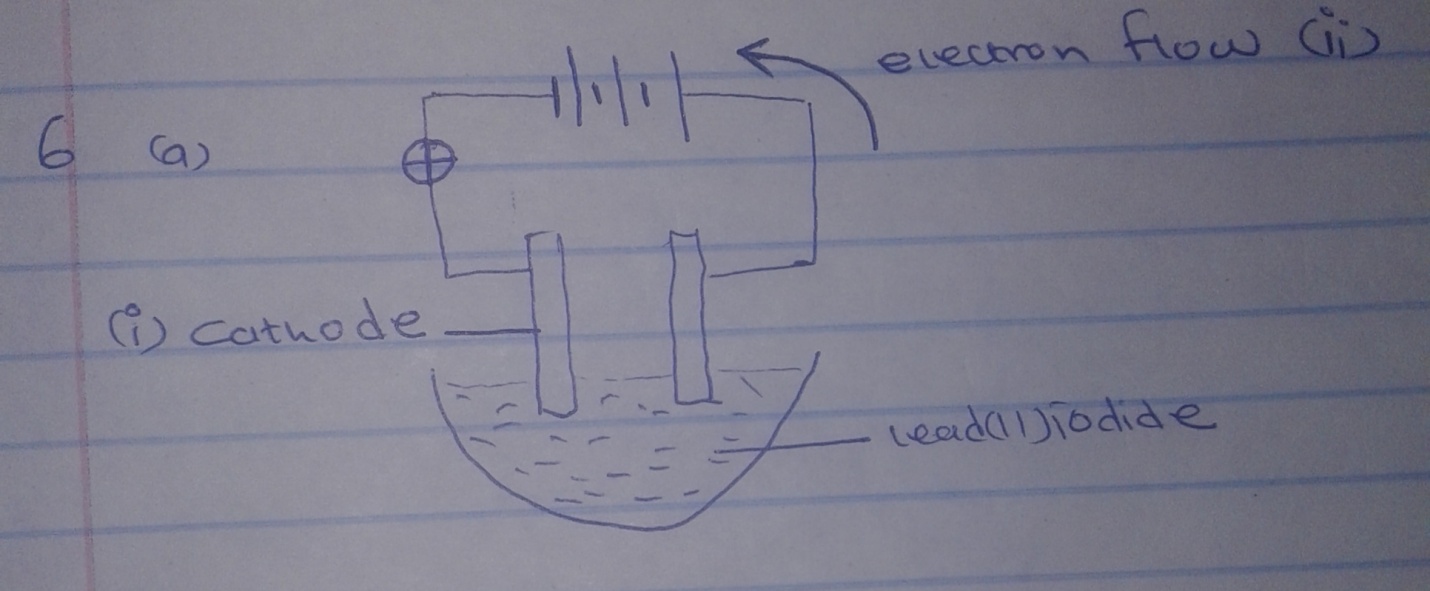 7a. Boyle’s law states that the volume of a fixed mass of a gas is inversely proportionally to its pressure when temperature is kept constant b.8a.Enthalpy change when are mole of a compound is formed from its gaseous ions b.DHF =2x-394-286-(-1300)           + 226KJ/mole.9a.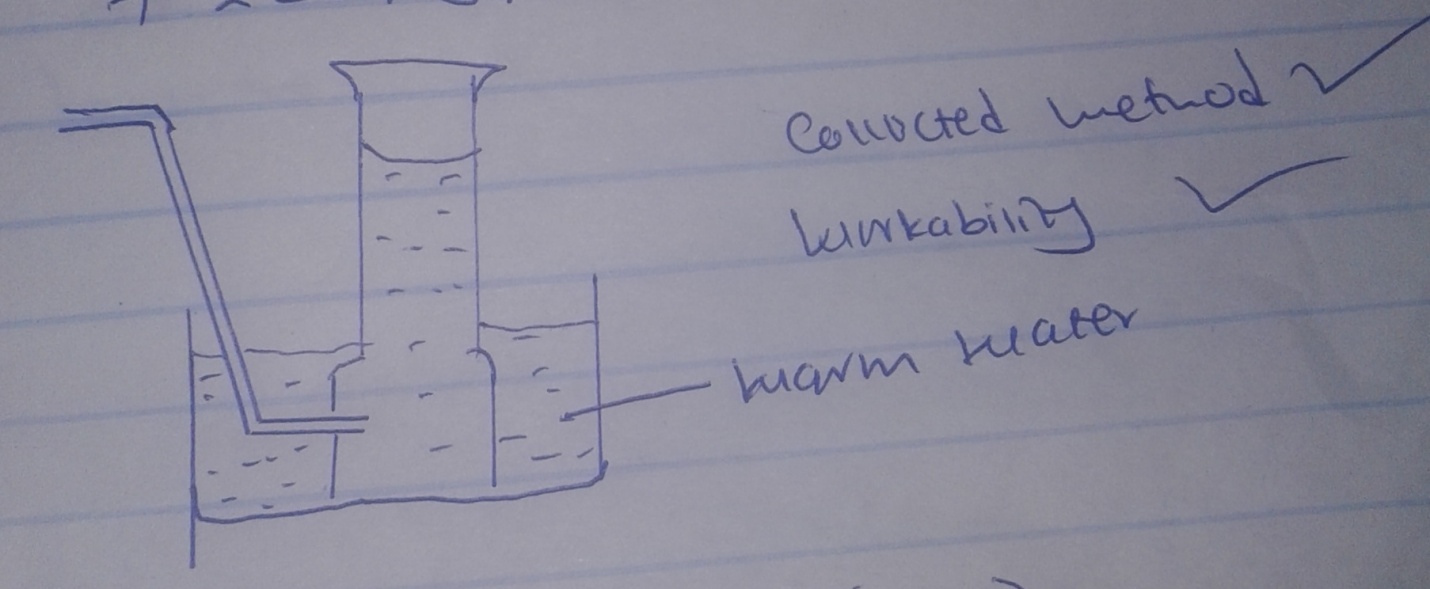 b. dilute hydrochloric acid (1mk)10.11. X (2.8.2)Y(2.8.7 (1mk)b.Atomic radius of y is smaller than that of x (1mk)c.Alkaline earth metals (1mk)12a.Carbon (II) oxide burns with a blue flame 2CO(g) + O2(g) ___________2CO2)(g)b.It will produce carbon (II) oxide since there is no air to burn it 13.Ratio   M:OMoles 0.254/63.5       0.64/16            0.04          0.04EF=MO14a.Nitric (V) acid has low boiling point than sulphuric (VI) acid b.Sodium nitrate c.Manufacture of fertilizers15a.2 NaOH (aq) + Cl(g) ___________NaCL(aq) + NaCL(aq) + H2O (aq)b.Sodium hypochlorateNaOCL + dye _________NaCl + dye -016a.Calcium Hydrogen carbonate and magnesium hydrogen carbonateb.Distillation removes the substance dissolved in water c.Contain Ca2+ necessary for formation of strong bones and teeth 17a.Iodine melting point is above the room temperature b.Increase of molecular mass increase the forces of attraction between the molecules 18a.Water /moisture And oxygen /airb.Tin cans are not reactive and non toxic19.Dessicator –drying substancesCrucible –heating solidDeflagrating spon-holding substances  being burnt.20a.Mg (s) + H2O(g) _______MgO(s) + H2(g)b.Potassium –reacts with steam explosively21a.Grahams law : rate of diffusion of a gas is inversely proportional to the square root of its density bi.22i.C2H5OH = 12ii.C2H5Cl – 5b.Dehydration 23a.Salt ?Y at 500 only 82g of the 120g of y dissolvesb.120-82g=38g24a.X – iron will rustY iron will not rustb.In y iron will not rust because zinc is more reaction that will react with oxygen protecting iron.25.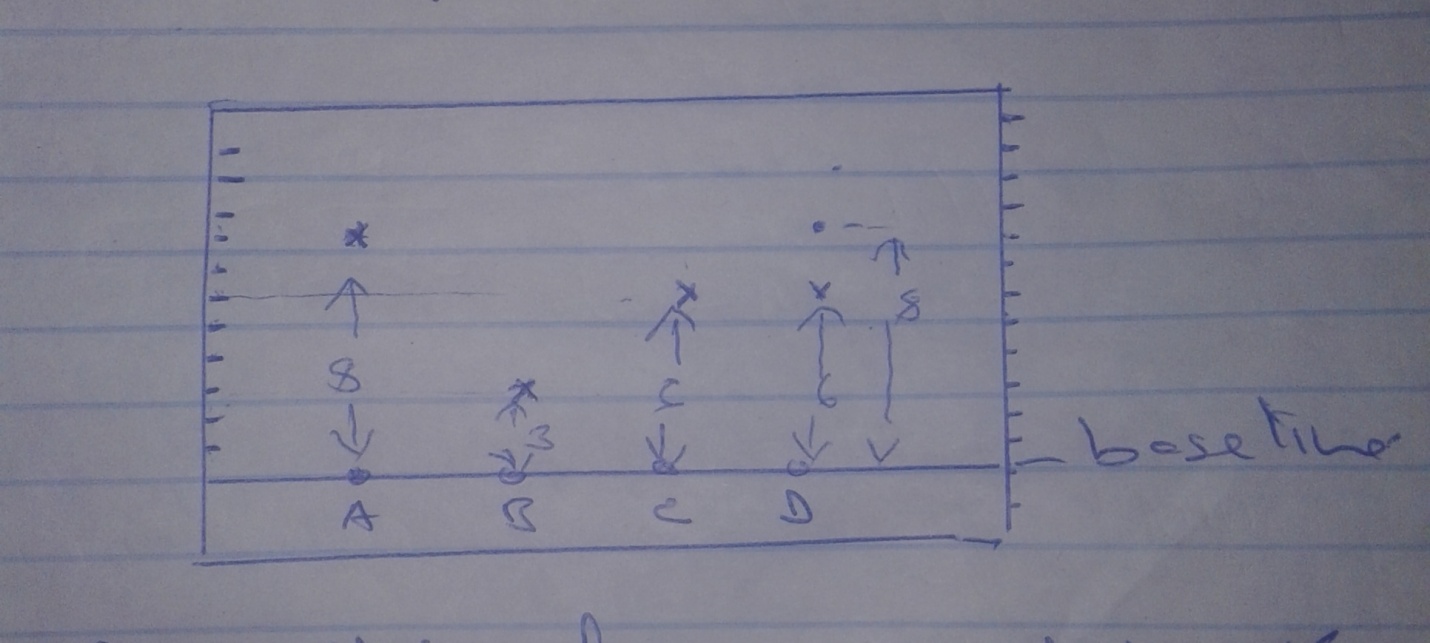 ii.Contained c and A26.M1V1 =M2V250 x 5.0 =1 x v2V2=250cm3Volume of distilled water 250-50= 200cm3PAPER 2 CHEMISTRY MARKING SCHEME1i. Noble gasesii.D2SO4iii at Y            b. EIonic bond-bond formed by transfer of e-s from metal to non metalD/MElement E react by gaining one electron which reduce the electrostatic pull by the positive nuclear making ionic radiuses increaseGroup (VI) period 3Because of increase in the strength the molecular bond in the oxide of  L compared to G Atomic radii of C is smaller that that of L. due to increase of the positive nuclear charge across the period Ionization energy increase from J to L due to increase of the strength of the nuclear charge. 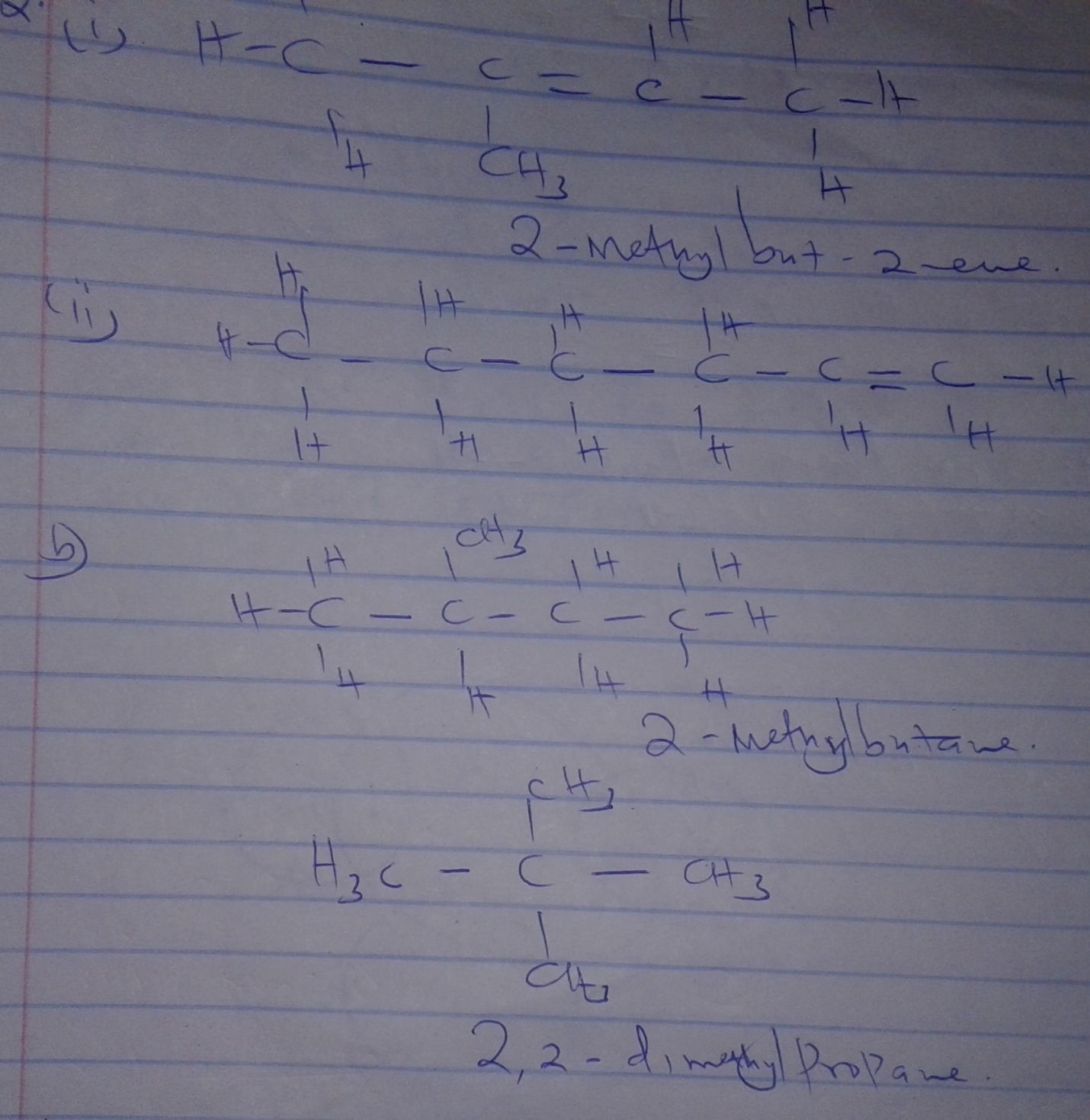 ci. A-C4H10ii.butyne decolourised purple H+ potassium manganese (VII) while compound A doesn’t iii.C4H8+HCL                      C4H9CLOr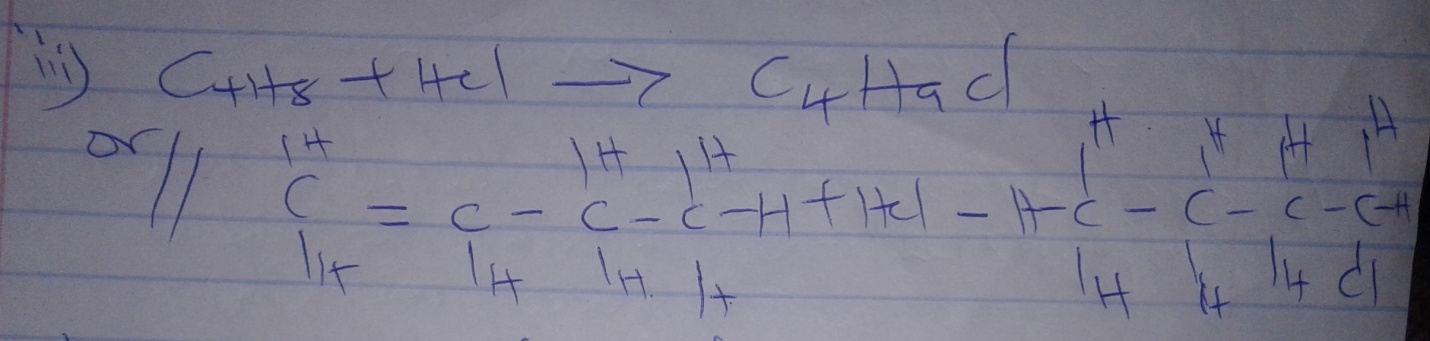 iv.v.Addition reaction (hydrogenation)vi.Reagent –hydrogenCondition –Nickel catalyst         Heat 1500Cd.Were found to deplete the ozones layer that prevents ultra violet rays of the sun reaching earth 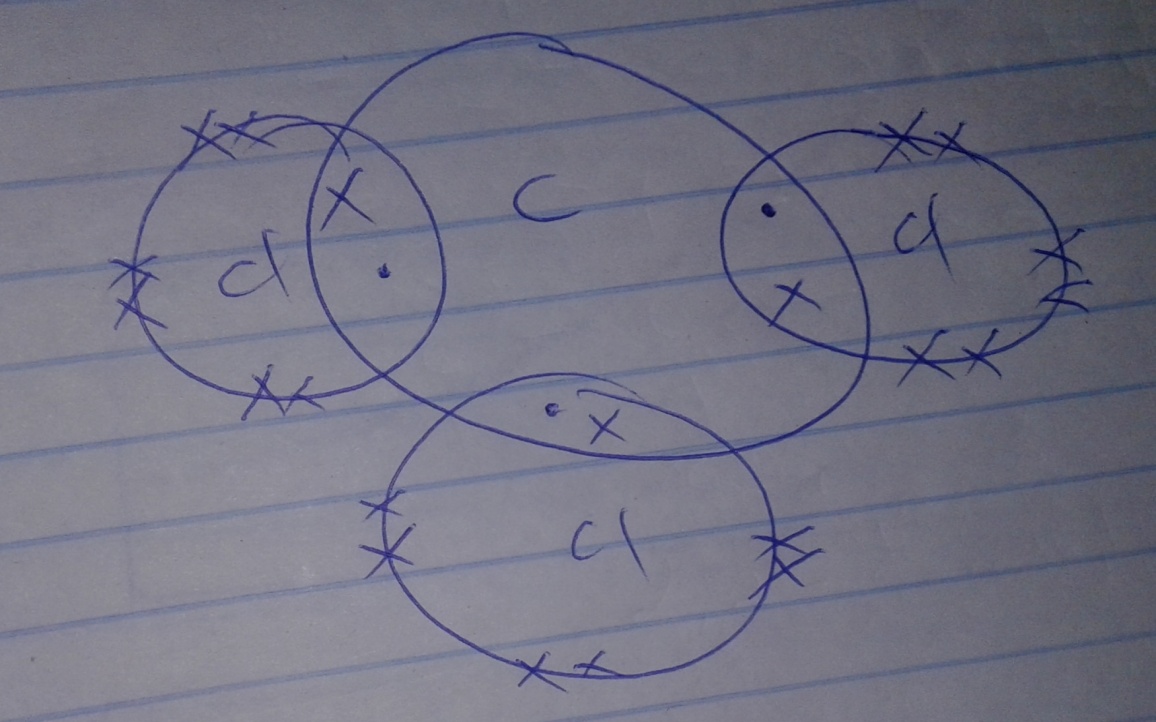 3a. A solution which cannot dissolve any more of a solute at a particular temperaturebi.25g per 100g of wateriiMass dissolved =62g  Mass undissolved =80-62=18g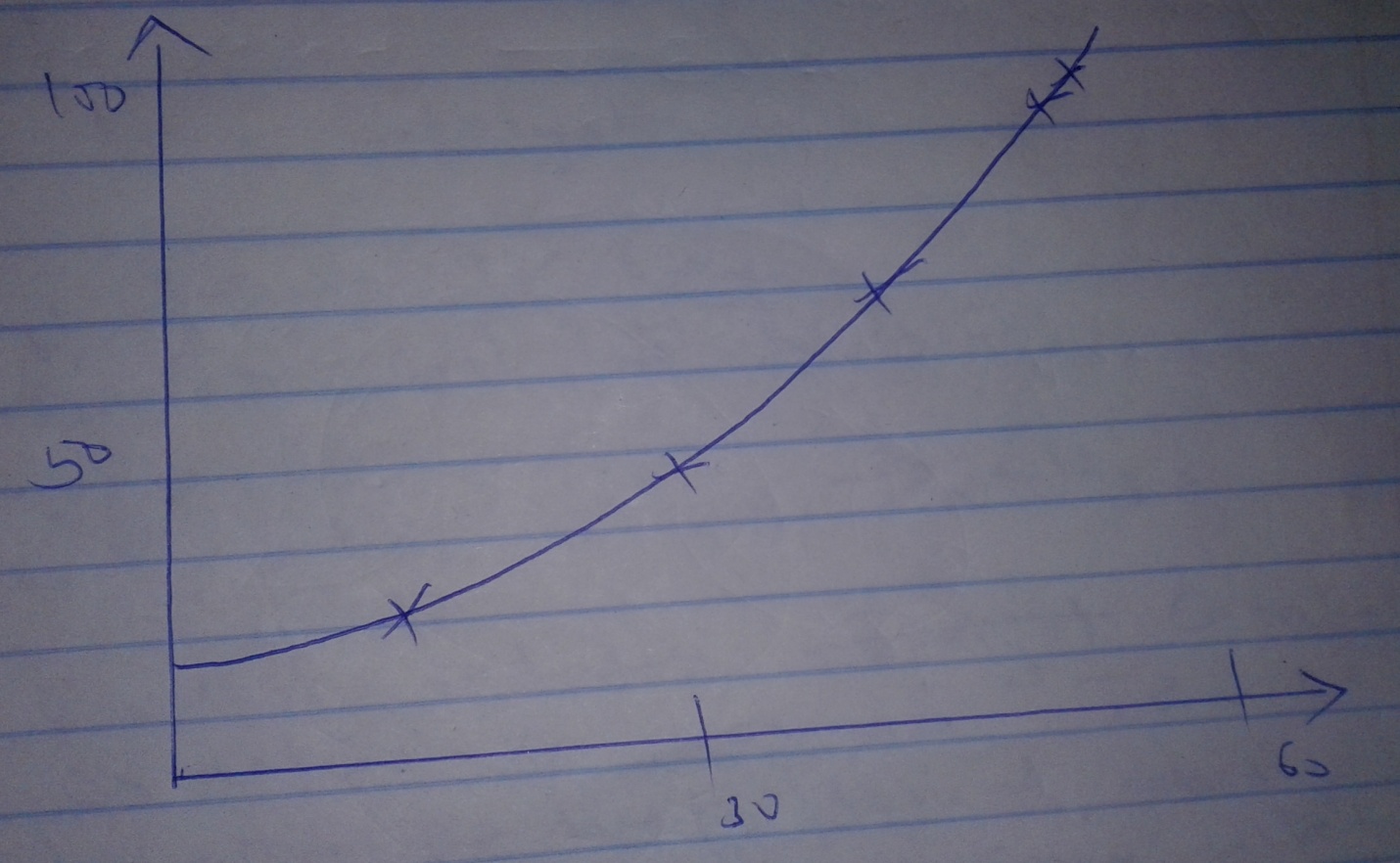 Scale -1mkAxis -1mkPlotting -1mkShape -1mkc.RFM of KNO3 =101Moles in 100g = 25/101 =0.2475Moles in 1000g of  water =0.2475x1000=2.475md.Add NH4OHSOL to precipitate AL(OH)3-Filter -Dry with low temperature4a.Nitrogen –Rbi.Cracking of long chain alkaline-Natural gas-Electrolysis of acidified waterii.To remove the impurities that would poison the catalystiii.Iron catalystci.Heat exchange ii.To cool the mixtureii.N2(g) + 3H2g___________2NH3gd.Reaction between catalytic oxidation of ammonia is an exothermic reaction the heat produced, during the reaction enable the platinum wire to glow.c.Manufacture of nitrogenous fertilizer -Softening hard water-Man. Of hydrazine used in rocket fuels.5a.Different forms of an elements at the same physical state b.Graphite has a delocalized electron that is not used in bondingci.ii.Reduction property of carbond.Salt made of two bonded saltsei.Boiling water under high pressure  ii.Sulphur frothfi.ii.Through oxidation Dye+Nacl_______(dye-0) + NaCl (colourless)6ai.Effervescence is observed due to production of a gas ii.A white precipitate solid is observed due to formation of insoluble lead (II) chloride bi.Penalize fully if not balanced Penalize fully if letters are joinedPenalize fully if small letters are mixed with capital letters ii.-Penalize as abovec.d.Precipitation of double decomposition ei.Zinc (II) nitrateii.Zinc (II) oxideiii.7i.Black soilii.NaOH or KOH to absorb CO2iii.Its poisonousiv.2CO(g) +O2(g) _________2CO2(g)v.Prevent heat from burning the cork/bring or prevent copper (III) oxide from being blown into the delivery tube.vi.Fuel –reducing agent in extraction of metals PAPER 3 MARKING SCHEME 1A.Titration label –(4mks)Award as followsComplete table –1mkDecimal …..1/2mk tied only to the first and beyond rows only. Ie one decimal place through out or if two decimal places, the last digit must be zero or 5 through out otherwise 0 markAccuracyIf any +- 0.1 of the s.v award 1mkIf none of check if any value is within +- 0.2 award ½ mk, otherwise 0 mkPrinciple of arranging …..1mkFinal answer …..1mk let the candidate answer (use condition for accuracy to award marks)\bii.RFM of C =126 1/2mkConcentration of c =6.3/126 correct Ans 1/2mk(do not penalize if the RFM is wrongly calculated )iii.Moles of C used = (ans (ii) x litre value ) ÷1000iv.Dibasic acid ;NaOH=1:2 ½Moles of A in 25cm3 =ans (iii) x2 =correct answv.Concentration of A =(ans (iv) x 1000) /25=correct ans ½TITRATION TABLE 2 (41/2mk)Award as follows –as per table 1 abovec.Moles NaOH used =(molarity in procedure 1b(v) x 25) /1000) ½ = correct ans ½d.Moles of D =(time value from  table 2x25/1000)1/2Correct an ½e.Moles of D in 250ml has mole in d. above x(250/25) = ans QNaOH : HCL=1:125ml of B has answ Qf.Molarity of B =(ans Q x 1000) /25  1/2 = correct ans 1/2 QUESTION 1BTable 3……………………(3mks)Award as follows Complete table ………….(1mk) penalize half markOnce incomplete tableDecimal ……………………1/2mk whole numbers /one decimal place 0.0,0.5 used throughout.Accuracy ……………..1/2mk (+-20C at second minute of the s.vTrend ……………..1mk (constant temperature from 1st minute  1/2mk, then constant temp. from 21/2mk minute to 41/2 minute 1/2mk (all temp must be lower /than from the 1st trend)GRAPH (3MKS)Award as follows Labeling both axes correctly…..1/2mkScale …..1/2mk (actual graph to occupy atleast half of the space on each  axis )Plotting ……………………………….1mk (all 8 to 9 plots correctly plotted award 1mk. 5 to 7 plotted around half marks, less than 5 zero ).Shape ………………1mk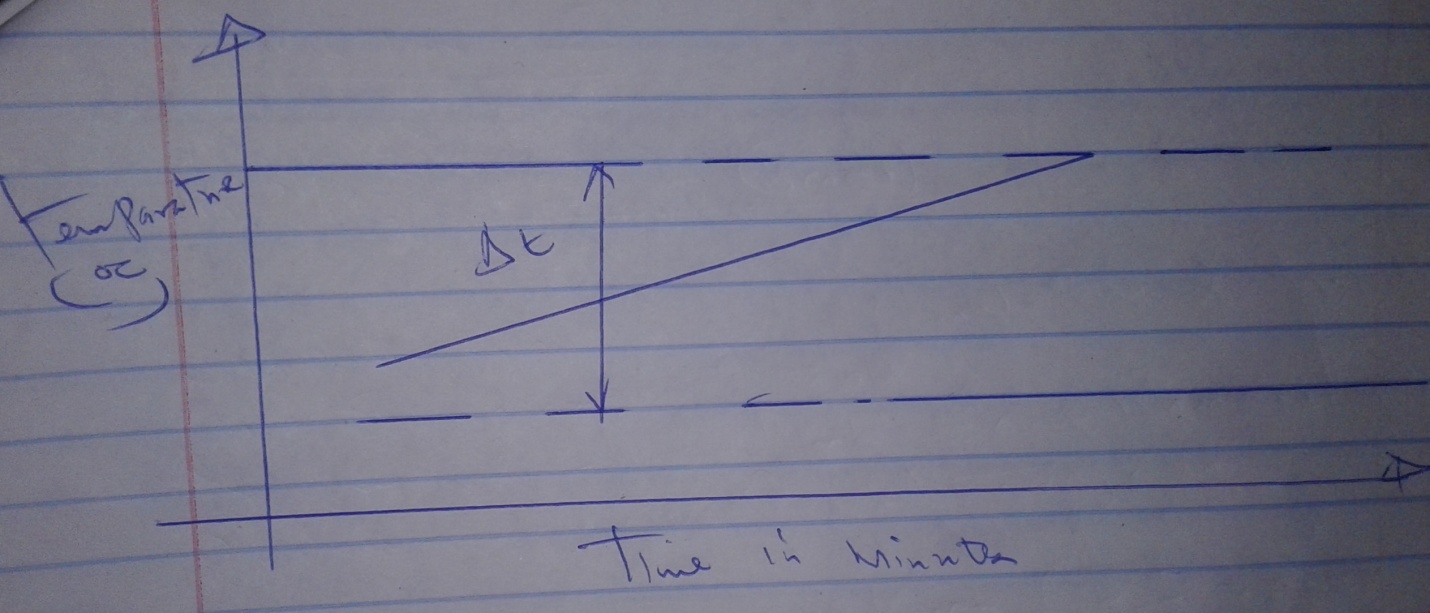 Showing the Dt correctly 1/2mkThen reading it correctly  1/2mkMoles =3/101=0.0297 1/2mk (3d.p)30 x Dt x 4.2 ½ =correct ans ½Heat of solution =ans in iii /ans in ii above =-ve value ½ (ignore the answer of no negative sign.)a.b.i.ii.iii.iv.v.3a.b.c.d.P1V1T1P2V2  T2780x400303=600xV2   323V2 = 323 x 780 x 400303 x 600= 554.3234cm30.1 moles _______?___________1000cm3250cm3=0.1 x 250  =        10000.025 moles0.025 moles _____6.95FMFM =    6.95    =             0.025278FeSO4.nH2O152 +18n  =                           n== 2782787RA =     2.9RB   =  1.98= 121Gas B diffuse 1.21 fasts than ABii. RA = 64      RB    MMA=   64    mmA1.212=64          MMAMMA= 64             1.212=43.69Observation inferencesDroplets of a colourless Liquid from on cooler parts of the boiling tubeC is hydratedC contains water of crystallization Observation inferencesDissolves to forms a pale green solutionColoured ion soluble Observation inferencesGreen ppt insoluble in excessFe2+ presentObservation inferencesGreen PPt which turns brown on adding H2O2Fe2+ present or Fe2+ oxidized to Fe3+Observation inferencesWhite ppt that persist warmingcl- absentObservation inferencesWhite pptSo2-, SO3-, CO32- presentObservation inferencesThe green colour of solution faded turns colourless A grey deposit Zn displaces cation of C from solution Observation inferencesBurns with yellow flame C=C or C=CObservation inferencesForms a colourless solution Polar substanceObservation inferencesPurple colour turns colourless C=C or C=CR=OHObservation inferencespH =5Weakly acidic 